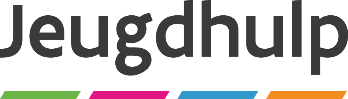 //////////////////////////////////////////////////////////////////////////////////////////////////////////////////////////////////Vergoeding deskundige betrokken bij het cliëntoverleg Integrale Jeugdhulp 2024Voor uitgaven n.a.v. : Deskundige betrokken bij het cliëntoverleg in de jeugdhulp op datum van …………………………….….. 
met referentienummer …………………………………………..………Een forfaitaire onkostenvergoeding van 129,07 euro.Voor waar en echt verklaard voor de som van (invullen in cijfers en letters):
129,07 euro, honderdnegenentwintig euro en zeven cent.Ten laste van Opgroeien – Regie KBO 0886.886.638
Datum:…………………………………………………………………………..Naam + handtekening……………………………………………………Mededeling bij betaling: vergoeding deskundige bij cliëntoverleg “datum” en “referentienummer”
Voor zelfstandigen volstaat factuur met vermelding detail van gemaakte kosten.Naam:Voornaam:Rijksregisternummer:(Enkel in te vullen indien er niet 
wordt gewerkt met een ondernemingsnummer)Rechtsvorm:Ondernemingsnr.: (BTW)Straat en nummer:Postnummer en gemeente:Bankrekeningnummer: